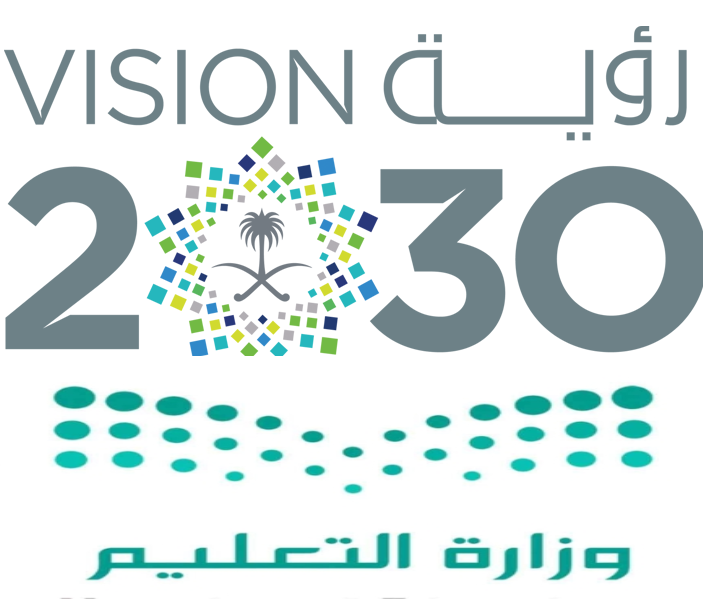 السؤال الأول: ضعي علامة ( √ ) أمام العبارة الصحيحة وعلامة  ( Ꭓ ) أما العبارة الخاطئة :السؤال الثاني: اختاري الاجابة الصحيحة: السؤال الأول: ضعي علامة ( √ ) أمام العبارة الصحيحة وعلامة  ( Ꭓ ) أما العبارة الخاطئة :السؤال الثاني: اختاري الاجابة الصحيحة: س1س2الدرجةالدرجة كتابةاسم المصححةاسم المراجعةس1س2الدرجةالدرجة كتابة202040أربعون درجة فقطالتوقيعالتوقيعمالعبارةالإجابةيستعمل غاز الهيلوم في البالونات لأن كثافة الهيلوم أقل من كثافة الهواء.يمكن استخدام مشروب الشاي في تمييز الحمض من القاعدة.المحلول مخلوط من مذاب ومذيبيمكن استخدام مشروب الشاي في تمييز الحمض من القاعدةتكون كلوريد البوتاسيوم والأكسجين من كلورات البوتاسيوم مثال على تفاعل الاتحاد الكيميائي.يقيس التسارع معدل التغير في السرعة المتجهه وحدة قياس السرعة هي المتر لكل ثانية (م/ ث (يستعمل المولد الكهربائي في السدود لإنتاج الكهرباء.تستعمل المغناطيس الكهربائي في التحكم في فتح الأبواب في المباني السكنية.الدائرة الكهربائية التي تحتوي على أكثر من مسار للالكترونات تعرف بالدائرة الكهربائية على التوالي.تقاس الكثافة بوحدةتقاس الكثافة بوحدةتقاس الكثافة بوحدةأ)        جم /سم3ب)    جم/سم2ج)      جم/سمنوع المخلوط المكون من الملح والماءنوع المخلوط المكون من الملح والماءنوع المخلوط المكون من الملح والماءأ)        مخلوط متجانسب)     مخلوط غير متجانسج)       مادة غرويةنوع التفاعل في المعادلة الكيمائية التالية:        C  +  O →  CO₂نوع التفاعل في المعادلة الكيمائية التالية:        C  +  O →  CO₂نوع التفاعل في المعادلة الكيمائية التالية:        C  +  O →  CO₂أ)         اتحادب)    تحللج)      إحلالالفلزات التي تتفاعل بسهولة وليونة هيالفلزات التي تتفاعل بسهولة وليونة هيالفلزات التي تتفاعل بسهولة وليونة هيأ)         الفلزات القلويةب)     الغازات النبيلة.ج)       الفلزات الأنتقالية.الحالة ............ ليس لها شكل محدد وتشغل الحيز الذي توضع فيه.الحالة ............ ليس لها شكل محدد وتشغل الحيز الذي توضع فيه.الحالة ............ ليس لها شكل محدد وتشغل الحيز الذي توضع فيه.أ)        السائلةب)    الغازيةج)      الصلبةانطلقت سيارة من السكون في اتجاه الشرق بسرعة وصلت (280 كم/ث) في 7ثوان. فإن معدل تسارعهاانطلقت سيارة من السكون في اتجاه الشرق بسرعة وصلت (280 كم/ث) في 7ثوان. فإن معدل تسارعهاانطلقت سيارة من السكون في اتجاه الشرق بسرعة وصلت (280 كم/ث) في 7ثوان. فإن معدل تسارعهاأ)     40 كم / ث 2ب)   70 كم / ث 2ج)    7 كم / ث 2ماذا يحدث لجسم ما إذا أثرت قوى غير متزنة فيه :ماذا يحدث لجسم ما إذا أثرت قوى غير متزنة فيه :ماذا يحدث لجسم ما إذا أثرت قوى غير متزنة فيه :أ)     يغير حركته ب)   يبقى ساكناج)    يبقى على سرعة ثابتةإذا زاد مقدار قوة غير متزنة في جسم فإن الجسم:إذا زاد مقدار قوة غير متزنة في جسم فإن الجسم:إذا زاد مقدار قوة غير متزنة في جسم فإن الجسم:أ)     يتسارع أكثرب)   يتسارع أقل.ج)    يبقى على سرعة ثابتةعند شحن فلز بشحنات كهربائية فأنها تتوزع على سطحه بسبب:عند شحن فلز بشحنات كهربائية فأنها تتوزع على سطحه بسبب:عند شحن فلز بشحنات كهربائية فأنها تتوزع على سطحه بسبب:أ)     قوة التنافر.ب)   قوة التجاذب.ج)    تعادل الشحنات الموجبةالأداة التي تنتج تيار كهربائيا من خلال دوران ملف فلزي بين قطبي مغناطيسي هي:الأداة التي تنتج تيار كهربائيا من خلال دوران ملف فلزي بين قطبي مغناطيسي هي:الأداة التي تنتج تيار كهربائيا من خلال دوران ملف فلزي بين قطبي مغناطيسي هي:أ)     المغناطيس الكهربائي.ب)   المولد الكهربائي.ج)    المحرك الكهربائي.س1س2الدرجةالدرجة كتابةاسم المصححةاسم المراجعةس1س2الدرجةالدرجة كتابة202040أربعون درجة فقطالتوقيعالتوقيعمالعبارةالإجابةيستعمل غاز الهيلوم في البالونات لأن كثافة الهيلوم أقل من كثافة الهواء.√يمكن استخدام مشروب الشاي في تمييز الحمض من القاعدة.√المحلول مخلوط من مذاب ومذيب√يمكن استخدام مشروب الشاي في تمييز الحمض من القاعدة√تكون كلوريد البوتاسيوم والأكسجين من كلورات البوتاسيوم مثال على تفاعل الاتحاد الكيميائي.×يقيس التسارع معدل التغير في السرعة المتجهه √وحدة قياس السرعة هي المتر لكل ثانية (م/ ث (√يستعمل المولد الكهربائي في السدود لإنتاج الكهرباء.√تستعمل المغناطيس الكهربائي في التحكم في فتح الأبواب في المباني السكنية.√الدائرة الكهربائية التي تحتوي على أكثر من مسار للالكترونات تعرف بالدائرة الكهربائية على التوالي.×تقاس الكثافة بوحدةتقاس الكثافة بوحدةتقاس الكثافة بوحدةأ)        جم /سم3ب)    جم/سم2ج)      جم/سمنوع المخلوط المكون من الملح والماءنوع المخلوط المكون من الملح والماءنوع المخلوط المكون من الملح والماءأ)        مخلوط متجانسب)     مخلوط غير متجانسج)       مادة غرويةنوع التفاعل في المعادلة الكيمائية التالية:        C  +  O →  CO₂نوع التفاعل في المعادلة الكيمائية التالية:        C  +  O →  CO₂نوع التفاعل في المعادلة الكيمائية التالية:        C  +  O →  CO₂أ)         اتحادب)    تحللج)      إحلالالفلزات التي تتفاعل بسهولة وليونة هيالفلزات التي تتفاعل بسهولة وليونة هيالفلزات التي تتفاعل بسهولة وليونة هيأ)         الفلزات القلويةب)     الغازات النبيلة.ج)       الفلزات الأنتقالية.الحالة ............ ليس لها شكل محدد وتشغل الحيز الذي توضع فيه.الحالة ............ ليس لها شكل محدد وتشغل الحيز الذي توضع فيه.الحالة ............ ليس لها شكل محدد وتشغل الحيز الذي توضع فيه.أ)        السائلةب)    الغازيةج)      الصلبةانطلقت سيارة من السكون في اتجاه الشرق بسرعة وصلت (280 كم/ث) في 7ثوان. فإن معدل تسارعهاانطلقت سيارة من السكون في اتجاه الشرق بسرعة وصلت (280 كم/ث) في 7ثوان. فإن معدل تسارعهاانطلقت سيارة من السكون في اتجاه الشرق بسرعة وصلت (280 كم/ث) في 7ثوان. فإن معدل تسارعهاأ)     40 كم / ث 2ب)   70 كم / ث 2ج)    7 كم / ث 2ماذا يحدث لجسم ما إذا أثرت قوى غير متزنة فيه :ماذا يحدث لجسم ما إذا أثرت قوى غير متزنة فيه :ماذا يحدث لجسم ما إذا أثرت قوى غير متزنة فيه :أ)     يغير حركته ب)   يبقى ساكناج)    يبقى على سرعة ثابتةإذا زاد مقدار قوة غير متزنة في جسم فإن الجسم:إذا زاد مقدار قوة غير متزنة في جسم فإن الجسم:إذا زاد مقدار قوة غير متزنة في جسم فإن الجسم:أ)     يتسارع أكثرب)   يتسارع أقل.ج)    يبقى على سرعة ثابتةعند شحن فلز بشحنات كهربائية فأنها تتوزع على سطحه بسبب:عند شحن فلز بشحنات كهربائية فأنها تتوزع على سطحه بسبب:عند شحن فلز بشحنات كهربائية فأنها تتوزع على سطحه بسبب:أ)     قوة التنافر.ب)   قوة التجاذب.ج)    تعادل الشحنات الموجبةالأداة التي تنتج تيار كهربائيا من خلال دوران ملف فلزي بين قطبي مغناطيسي هي:الأداة التي تنتج تيار كهربائيا من خلال دوران ملف فلزي بين قطبي مغناطيسي هي:الأداة التي تنتج تيار كهربائيا من خلال دوران ملف فلزي بين قطبي مغناطيسي هي:أ)     المغناطيس الكهربائي.ب)   المولد الكهربائي.ج)    المحرك الكهربائي.